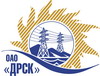 Открытое акционерное общество«Дальневосточная распределительная сетевая  компания»ПРОТОКОЛ ПЕРЕТОРЖКИПРЕДМЕТ ЗАКУПКИ: открытый электронный запрос предложений № 403 191 на право заключения Договора на выполнение работ для нужд филиала ОАО «ДРСК» «Амурские электрические сети» Выкатные элементы с выключателем (закупка 2686 раздела 1.1. ГКПЗ 2014 г.).Плановая стоимость: 1 135 600,0 руб. без учета НДС. Указание о проведении закупки от 15.08.2014 № 203.	ПРИСУТСТВОВАЛИ: постоянно действующая Закупочная комиссия 2-го уровня ВОПРОСЫ ЗАСЕДАНИЯ ЗАКУПОЧНОЙ КОМИССИИ:В адрес Организатора закупки поступили 2 (две) заявки на участие в процедуре переторжки.Дата и время начала процедуры вскрытия конвертов с заявками на участие в закупке: 16:00 часов благовещенского времени 26.09.2014 г Место проведения процедуры вскрытия конвертов с заявками на переторжку: Торговая площадка Системы www.b2b-energo.ru.РЕШИЛИ:Утвердить протокол переторжки.Ответственный секретарь Закупочной комиссии 2 уровня                              О.А.МоторинаТехнический секретарь Закупочной комиссии 2 уровня                                    О.В.Чувашова            №  502/МТПиР-Пг. Благовещенск26 сентября 2014 г.Номер заявки Наименование участникаЦена заявки до переторжки, руб. Цена заявки после переторжки, руб.1 ЗАО "Чебоксарский Электроаппарат" (428000 г. Чебоксары пр. И. Яковлева 3)801 000,00 руб. без НДС (945 180,0 руб. с НДС)Предложение: подано 26.09.2014 в 09:34
Цена: 740 000,0 руб. без НДС (873 200,0 руб. с НДС)2ЗАО "ЗВО" (Россия, 429900, Чувашская Республика - Чувашия, г. Цивильск, ул.Советская, 59)821 759,32 руб. без НДС (969 676,0 руб. с НДС) Предложение: подано 26.09.2014 в 09:56
Цена: 791 681,36 руб. без НДС (934 184,0 руб. с НДС)б/нООО "ИЗВА" (429520, Россия, Чувашская республика, с. Ишлеи, ул. Советская, д. 53)802 442,59 руб. без НДС (946 882,26 руб. с НДС)Заявка не поступилаб/нООО "Таврида Электрик МСК" (125040, г. Москва, 5-я ул. Ямского Поля, д.5, стр.1, этаж 19)1 127 650,00 руб. без НДС (1 127 650,0 руб. с НДС) Заявка не поступилаб/нООО "ТЭЛПРО Инжиниринг" (121351, Россия, г. Москва, ул. Партизанская, д. 35, корп. 3)1 135 600,00 руб. без НДС (1 340 008 руб. с НДС) Заявка не поступила